Federica LombardiSopranoItalian soprano Federica Lombardi is one of the most sought-after artists of the young generation specialized in interpretation of the leading soprano roles in Mozart’s operatic works.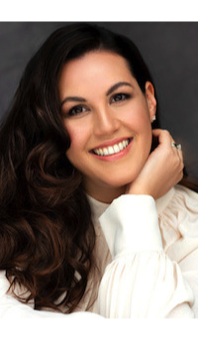 She is regularly performing in the world’s most famous opera houses like Metropolitan Opera New York, Scala Milano, Vienna Staatsoper, Royal Opera House Covent Garden, Deutsche Oper and Deutsche Staatsoper Berlin and many others.Her plans at Vienna State Opera include Vitellia in La Clemenza di Tito, Amelia in Simon Boccanegra, Contessa in Le Nozze di Figaro, Norma and Luisa Miller. Further engagements are scheduled at Chicago Lyric Opera as Contessa in Le Nozze di Figaro, Mimi in La Bohème and Donna Anna in Don Giovanni in New York, Elettra in Idomeneo in Geneva or Anna Bolena and Don Carlo at the Deutsche Oper Berlin.2023 she gave her debut at the Amsterdam Opera in a staged production of Verdi’s Messa da Requiem, sang Le Nozze di Figaro with Vienna State Opera in Monte Carlo and Donna Anna in Don Giovanni in New York.2022 she gave her debut at the Royal Opera House Covent Garden as Contessa in Le Nozze di Figaro conducted by Antonio Pappano and performed the same part at the Metropolitan Opera in New York, where she was also heard as Elettra in Idomeneo in the storical production of Jean-Pierre Ponnelle. Recently she had a huge success in her role debut as Amelia Grimaldi in Verdi’s Simon Boccanegra at the Opera of Liège and as Mimi in La Bohème in Valencia. She sang concerts for the turn of the year at the Teatro La Fenice in Venice.2021 she gave her debut at the Teatro Real in Madrid as Donna Elvira in Don Giovanni. At Vienna State Opera she performed Contessa in Le Nozze di Figaro and gave her debut at Salzburg Festival where she sung the role of Donna Elvira in Don Giovanni conducted by Teodor Currentzis. At the Berlin Staatsoper she performed both Contessa and Fiordiligi in a new production Così fan tutte – both productions conducted by Daniel Barenboim. At the Metropolitan Opera New York, she was heard as Musetta in La Bohème.2019 she gave her debut in the part of Elettra in a new production of Idomeneo conducted by Diego Fasolis at the Teatro alla Scala in Milan and sung Donna Elvira in Don Giovanni on tour with Teodor Currentzis in Vienna and Lucerne, and in a production of Hamburg State Opera and Vienna State Opera. Highlights of past seasons include also her debuts as Donna Elvira at the Metropolitan Opera in New York and as Fiordiligi in Così fan tutte in Rome, Turin and Munich.In spring 2017 she gave her highly acclaimed debut in the title role of Donizetti’s Anna Bolena at Teatro alla Scala and returned to La Scala later in that season as Musetta in Franco Zeffirelli’s famous production of La Bohème.She sang her first Mimi for a film produced in 2022 by Italian Chanell RAI Cultura in cooperation with the Teatro del Opera in Rome. Her recording of Desdemona in Otello for Sony with Jonas Kaufmann and conducted by Antonio Pappano has been released in March 2020.Much in demand also as a concert singer she has sung Beethoven’s 9th Symphony in Naples, Bangkok and Astana under Zubin Mehta, Mozart Requiem with Orchestra Filarmonica della Scala also with Zubin Mehta and in Rome. With Tucson Symphony Orchestra she performed a Rossini program.Federica Lombardi studied at the Liceo Musicale Angelo Massini in Forlì. During the 2015/16 she was part of the Accademia di Perfezionamento per Cantanti Lirici of Milan’s Teatro alla Scala and took also part in the prestigious young singers’ program at Salzburg Festival in 2015.She is a two-time winner of the AsLiCo competition in Como and laureate of Francisco Viñas competition in Barcelona as well as of the Ottavio Zino in Rome.2019 she was awarded the Franco Abbiati prize as best singer by the association of the Italian critics for her exceptional interpretations of the roles in Mozart’s operas in the most important Italian opera houses.07/2023